Adult Services Committee MeetingMarch 9, 2022Committee Chairs: Angela Ellis, Felissa Ferrell, Brandy Mann, Samantha HurdMembers in Attendance: Adrian Black Algernon McKenzie Alishia HollowayAlison BanzhoffAmanda Smith Amy Pridgen-Hamlett Angela Ellis Angela Spencer Angi Karchmer Angie Phillips Anna Perry Anne Cooper Anthony HodgesApril Black April Snead Ashley LantzBeverly Ruppard Brandy Mann Brittany Borders Bunny Critcher K. Calhoun Caroline Hedrick Carolyn Perry Carye Dickerson Cathy Murray Charles Lycett Chelle Craig Chiquita Gooding-Register Christine Dowdell Clavaughn Esperance Crista RamroopCrystal Jackson Darcey Wiggins David RichmondDeana Garner Debbie McGuire Debbie Green Diane Hayden D. Clayton Donza McLean Edwin BassEmily Parker Felicia ExumFelicia Wood  Geoffrey Marett Gina Harris Glenn Osborne Greta Murphy Heather BallHeather Skeens Jack MooreJaneen Gordon Jannon VanHonk Jennifer Teague Jessica Wall Jill Roberts Jill Sampson Joann Windley Jonah Williams Joni Perry Julie Sebastian Karen CrowderKaren Harrington Karen Young-Shaver Kate Walton Kathi Graham Katie McCarron Kim McGuire Klarissa Albritton Kody Krebs Korey Fisher-Wellman Kristin BonoyerKristina Kiska LaDawn Pearson Latoya Heath Laura Deal Lauren BissetteLaurie PotterLaverne Blue LeAnn McKoyLeCorey McCrary Linda Young Lisa Dudley Lisa OsborneLori LeggettLula Jackson Lynette WellonsLynn ThomasLynn SwettMarcy Mays Mardrecius EdwardsMary Beth Rubright Matt HillmanMelanie Corprew Melinda Lane Melinda Hudson Melissa HillMelody Cummings Misti MerrittMonique Freeney Nedra Williams Pam DennisPriscilla Delano Rebecca Johnson Rebecca NeilRenae Minor Rich OhmerRobert LeeRyan Garcia Samantha Hurd Sarah Richardson Scott Craver Sean Dwyer Shannon Myers Sharnese Ransome Sharon McLeod Stephanie Hancock Susie Branch Tameka RiggsbeeTammy Day Teresa HargettTonja Davis Tony Carpenter Traci Corn Trish Baker Urshia Harris Valerie Phelps Wendy Boone Wendy Winslow Wendy Stanton Wes Stewart Yvette Smith Welcome-Brandy welcomed everyone to the meeting. Remember, if you need presentation materials, go to https://www.ncacdss.org/meetings/adult-services-committee/ Approval of February 9, 2022 meeting minutes: Angela Ellis, Martin County, made the motion; Angi Karchmer, Gaston County, made the second.  Minutes approved. DHSR: Public Record Requests for DSS Corrective Action Reports- Megan Lamphere and Tameka Riggsbee-DHSR  Corrective Action Report: CARs fall under GS 131D 26 Enforcement and Investigation; use DHSR/AC #4607 formIt is a written enforceable agreement between the facility and the regulatory agency.Investigation has be completed within 60 daysDSS agency is the custodian of CARs. Record retention should be based on the recommended record retention schedule for DSS agencies (https://archives.ncdcr.gov/government/local-government-agencies/county-social-service-agencies-schedule ) The adult care licensure section does not post CARS on the website. Facility Inspections, Ratings and Penalties  https://info.ncdhhs.gov/dhsr/acls/star/search.asp Principles of DocumentationSurvey Process-determines compliance or non-compliance according to rule or statuteAHS initiates a focused monitoring or receives a complaint, they will follow the survey process. CAR-documents and records non-compliance of the rule are of statuteContains the legal documentation that records non-compliance concerning rule or statute. AHS need to follow the Principles of Documentation when communicating findings. AHS and Adult Services Supervisor are required to take training per GS 131D-2.12. Training can be found at the County DSS Resources/SharePoint site.What is in the CARObservations-source, date time and locationInterviews-date, time, titles and identifiersRecords/Reviews-type of document, dateRemember, sensitive information such as resident names and other identifying items are not included in the CAR(residents are assigned numbers, staff assigned letters).  This information if found in the documentation tools used in the survey in the agency’s sensitive file for that facility.  Because of this, when a public records request is received, there is no need to redact information, because is should not be included in the CAR..Confidentiality 131D-2.14(4) Notwithstanding any law to the contrary, Chapter 132 of the NCGS, the public records law, applies to all records of the State Division of Social Services of the Department of Health and Human Services and of any county department of social services regarding inspections of adult care facilities except for information the records that is confidential or privileged, including medical records, or that contains the names of residents or complainants.   All CAR are subject to Public Records Law. When a request is made to local DSS, the DSS Agency author should fulfill the request. To release other information, such as information in the sensitive file, the requestor should need to obtain a court order. Should there be specific questions related to public records request, it is recommended that the agency seek further guidance from their county attorney.  Remember, the CAR becomes part of the subsequent legal proceedings arising from contested decisions.  A future training is in development from DHSR/ACLS concerning legal record keeping. Keep in mind our attorneys do provide assistance/guidance when doing work under GS 131D.  This training will focus on how to gather information, what to keep, what to release and what is considered confidential. Examples will include DSS CARs that have gone to court. Questions: DHSR.AdultCare.Questions@dhhs.nc.gov or DHSR.AdultCare.Training@dhhs.nc.govQuestion from the session: Can we release whatever law enforcement needs during a criminal investigation?  Anything that is public record yes, but any other information, please consult with your county attorney, as it may require a court order. Partner Updates:ACLS: Megan Lamphere/Tameka Riggsbee-We are currently in our review.  We are working on legislation that has come down and working on policy concerning this legislation.  DAAS: Sarah Richardson and Angie Philips Adult Services monthly survey is due todayAPS Essential Services Fund tool questions was sent out by Sarah on March 2; complete it each month to receive reimbursementStatewide consultation virtual meeting is March 24, 2022-links will be sent out soonUpdated MAC Report sent out on March 2 for  January service month Projected to have over 10 million in reimbursements, review MAC reimbursement Report for SFY22Question: How do you see the random moment sampling impact APS MAC revenues for specific counties?  DAAS-we have not ran any reports to see how that would impact counties. I know this has been in discussion for awhile.  State Guardianship Contracts-July 1, 2022-June 30, 2023 will be managed by NC DAAS staff.  The workgroup will begin shortly to discuss-includes DSS leadership, DHHS leadership, local DSS adult services leadership, local DSS leadership Special Assistance SB 105-Section 9A.2, 91.1, 9A.3AEffective Jan 1-$46 to $70 January 1-50% county/state. SA beneficiaries Personal Needs Allowance (PNA) increase in April, with retroactive supplements beginning January 2022. DCDL PNA CHANGE_2_18_22(002)   Question: Does the PNA increase apply to SAIH clients also?  Yes, it does apply to the SA in home recipients.  $48 million in temporary financial assistance for facilities.  That funding is 100% State ARPA funds.  They are working with NC FAST and Office of Controller-to get those payments out, time period will be from July 1 2021 thru June 2023.  We have been notified that the initial payment may be delayed until April-more information to come.  In April, will the IMC need to send a transmittal for all SAIH clients to the CM including the COLA AND the new PNA- with the income disregard on the transmittal.  We will be providing more clarification in the March meeting. NC FAST will not allow you to key the $70 personal allowance as it is not in the system yet; they are building it in NC FAST.  The SA in home COLA will be completed first before they do the personal allowance needs. Any cases that are on hold will need the worker to “touch the case and complete the transmittal”, while the others will be automated in NC FAST.  The SA in home COLA will be pushed out first, then they will complete the PNA update.  DCDL DAAS_AS_04_2022 with Attachments A&B (attached) outlines the Special Assistance Personal Needs Allowance increase, budgeting changes, the automated process to be executed by NC FAST, and how to handle the mass change update in NC FAST. Removal of CAP on the number of allowable SAIH slots.  Policy states you update/work your waitlist-you need to evaluate your ability to do this work.  Please send your questions to Adult services listserv.  Please contact the Special Assistance listserv at specialassistance@dhhs.nc.gov for any questions.Personnel Update: Brandy Mann will be joining the NC DAAS team as their new CQI in the Eastern Region. Free Webinar on Single Protective Arrangements and Single Transactions under GS 35A-1121, scheduled April 5, 2022 by SOG. Training available at NCSWLearn: 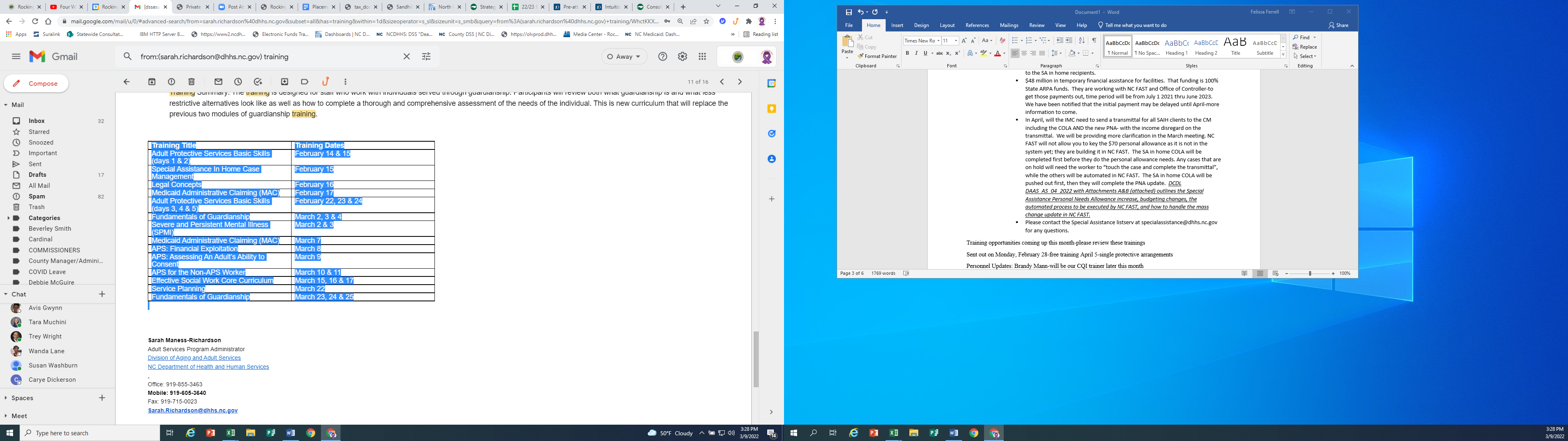 DMH/DD/SAS: Lisa Jackson-reported out by Brandy MannNew state funded services are being added to the Intellectual and Developmental Disability benefit plan related to residential services and supports: Residential Supports (I/DD and Traumatic Brain Injury) andSupported Living Periodic (I/DD & TBI)The implementation date for these will be May 20, 2022. If you have any questions or would like more information, please contact Stephanie Jones at 984-236-5043 via e-mail DMHIDDCONTACT@dhhs.nc.gov.National Core Indicators®- Intellectual and Developmental Disabilities (NCI®-IDD), a collaboration between the National Association of State Directors of Developmental Disabilities Services (NASDDDS) and the Human Services Research Institute (HSRI), has released the 2020 Staff Stability Report and COVID-Supplement.  This report represents information from nearly 3,000 providers from 26 states and the District of Columbia offering an important picture of the circumstances faced by intellectual and developmental disabilities support providers during the height of the pandemic.https://www.nationalcoreindicators.org/upload/core-indicators/2020StaffStabilitySurveyReport_FINAL.pdfhttps://www.nationalcoreindicators.org/upload/core-indicators/2020StaffStabilitySurveyReport_COVID_SUPPLEMENT_FINAL.pdfFor the below updates, please feel free to reach out to Suzanne Thompson, Community Engagement and Empowerment Team Leader, at: Suzanne.thompson@dhhs.nc.gov if you would like to receive more information: State Consumer and Family Advisory Committee (SCFAC) meeting: this meeting is open to the public;Visit the State CFAC page for more information: www.ncdhhs.gov/divisions/mhddsas/councils-commissions/state-consumer-and-family-advisory-committee. Next Meeting: Wednesday, March 9, 2022 –Hybrid meeting, 9am-3pmSpeakers include:Debra Farrington, DHB COODeepa Avula, DMH/DD/SAS DirectorDaniel Pietrzak, Exec. Director of the Brain Injury Assoc. of NC Join by web browser: https://tinyurl.com/htra3ane Phone in option: 1-415-655-0003 Meeting Number: 24255343106Standard Plan Advisory Committee: All Standard Plans are looking for beneficiary members to serve on their committees, similar as with CFACs; the committees are contractually mandated. Beneficiaries must compose 51% of these committees and meetings are having to be cancelled because they don’t have the number of beneficiaries needed to conduct the meeting. Providers can represent the other 49% of the meeting composition. There must be a committee in every region. Again, please reach out to Suzanne Thompson if you would like more information. There will be a Department-sponsored Competitive Integrated Employment (CIE) webinar tomorrow:Registration Link: https://attendee.gotowebinar.com/register/504378290823763726Website: https://www.ncdhhs.gov/about/department-initiatives/competitive-integrated-employmentThe webinar tomorrow will be the first in a “lunch and learn” series re: CIE and will include presenters across divisions; here is a schedule for upcoming meetings on the second Wednesday of each month: 03/9/20224/13/2022	5/11/202206/08/202207/13/202208/10/2022	09/14/202210/12/2022	11/09/202212/14/2022 Medicaid Managed Care Hot Topics MeetingsEvery 3rd Thursday of the month from 5:30 p.m.-6:30 p.m. Medicaid Hot Topics Tailored Plan and Behavioral Health Mar 17, 2022 05:30 PM Apr 21, 2022 05:30 PM May 19, 2022 05:30 PM Jun 16, 2022 05:30 PM Register for 3rd Thursday webinarsFinal comments: Starting in April 2022, Adult Services Committee will only be sending information out to the Directors or placing the information on the NCACDSS website, we will not be maintaining the adult services committee listserv: https://www.ncacdss.org/meetings/adult-services-committee/    A HUGE THANK YOU to BRANDY MANN!  Congratulations on you new position; thank you for your work and dedication as a director and with the adult services committee. 